15. 5. MATEMATIKA  -  4.RPreverim svoje znanjeDz str. 41, 4215. 5. GLASBENA UMETNOST  -  4.R1. V zvezek napiši zaporedno številko, ki je pod notno glavico. K njej pripiši, katero tonsko višino (DO, RE, MI …) predstavlja.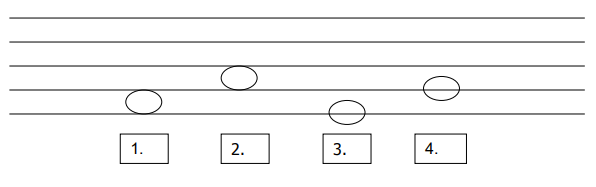 2. Pred seboj imaš del notnega zapisa neke pesmi. Oglej si ga in reši nalogo.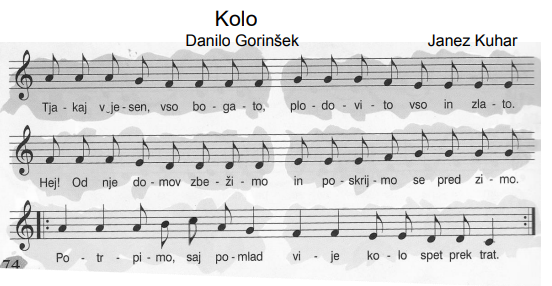 a) Naslov pesmi je __________________________________________________b) Ali je pesem ljudska ali umetna? _____________________________________c) Skladbo je napisal ________________________________________________č) Besedilo je napisal ________________________________________________d) Prepiši besedilo pesmi, ki ga pri petju ponovimo.e) Primerjaj tona na sliki. Kateri ton je višji – prvi ali drugi? Kateri ton je daljši – prvi ali drugi?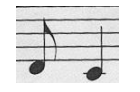 15. 5. SLOVENŠČINA  -  4.RSLJ – Predlog k/h• Najprej ponovi pred katerimi besedami pišemo predlog h in pred katerimi k. (Predlog h pišemo pred besedami, ki se začnejo na črko k ali g.) • Reši naloge v DZ na str. 84, 85 in 11. nalogo na str. 86.• Na koncu si preglej rešitve: https://www.devetletka.net/index.php?r=downloadMaterial&id=1035&file=1